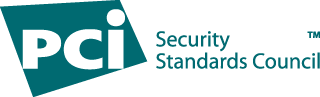 Payment Card Industry (PCI) 
Data Security Standard
Self-Assessment Questionnaire P2PE-HW and Attestation of ComplianceHardware Payment Terminals in a Validated P2PE Solution only, No Electronic Cardholder Data StorageVersion 2.0 June 2012Document ChangesTable of ContentsDocument Changes	iPCI Data Security Standard: Related Documents and Publications	1Before you Begin	2Merchant Eligibility Criteria for this Questionnaire	2SAQ Completion Steps	3Guidance for Non-Applicable Requirements	3Self-Assessment Questionnaire P2PE-HW	4Protect Cardholder Data	4Requirement 3: Protect stored cardholder data	4Requirement 4:  Encrypt transmission of cardholder data across open, public networks	6Implement Strong Access Control Measures	7Requirement 9: Restrict physical access to cardholder data	7Maintain an Information Security Policy	8Requirement 12: Maintain a policy that addresses information security for all personnel	8Appendix A (not used)	11Appendix B (not used)	12Appendix C (not used)	13Appendix D: Explanation of Non-Applicability	14Attestation of Compliance, SAQ P2PE-HW	15PCI Data Security Standard: Related Documents and PublicationsThe following documents were created to assist merchants and service providers in understanding the PCI Data Security Standard Requirements and Security Assessment Procedures and the PCI DSS SAQs.Before you BeginMerchant Eligibility Criteria for this QuestionnaireSAQ P2PE-HW has been developed to address requirements applicable to merchants who process cardholder data only via hardware payment terminals included in a validated and PCI SSC-listed PCI Point-to-Point Encryption (P2PE) solution.SAQ P2PE-HW merchants are defined here and in the PCI DSS Self-Assessment Questionnaire Instructions and Guidelines. SAQ P2PE-HW merchants do not have access to clear-text cardholder data on any computer system and only enter account data via hardware payment terminals from a PCI SSC-approved P2PE solution. SAQ P2PE-HW merchants may be either brick-and-mortar (card-present) or mail/telephone-order (card-not-present) merchants. For example, a mail/telephone-order merchant could be eligible for SAQ P2PE if they receive cardholder data on paper or over a telephone, and key it directly and only into a validated P2PE hardware device.These merchants validate compliance by completing SAQ P2PE-HW and the associated Attestation of Compliance, confirming that:Your company does not store, process, or transmit any cardholder data on any system or electronic media (for example, on computers, portable disks, or audio recordings) outside of the hardware payment terminal used as part of a validated PCI P2PE solution;Your company has confirmed that the implemented PCI P2PE solution is listed on the PCI SSC’s List of Validated P2PE Solutions; Your company does not store any cardholder data in electronic format, including no legacy storage of cardholder data from prior payment devices or systems, andYour company has implemented all controls in the P2PE Instruction Manual (PIM) provided by the P2PE Solution Provider.Each section of the questionnaire focuses on a specific area of security, based on the requirements in the PCI DSS Requirements and Security Assessment Procedures. This shortened version of the SAQ includes questions that apply to a specific type of small-merchant environment, as defined in the above eligibility criteria. If there are PCI DSS requirements applicable to your environment that are not covered in this SAQ, it may be an indication that this SAQ is not suitable for your environment. Additionally, you must maintain full compliance with the controls described in this SAQ P2PE-HW at all times, and you recognize that if any changes are made to your P2PE environment, or if you accept payment cards in a method not covered by the P2PE solution, you must reassess eligibility for this P2PE SAQ and refer to your acquirer and/or payment brand for requirements for filing a new SAQ.This SAQ P2PE-HW would never apply to e-commerce merchants.SAQ Completion StepsDetermine eligibility to complete this SAQ P2PE-HW.Merchant meets all eligibility criteria as defined in Part 2c of the Attestation of ComplianceMerchant has implemented all elements of PIM as defined in Part 5 of the Attestation of Compliance.If merchant meets all eligibility requirements:Assess your environment for compliance with the applicable PCI DSS requirementsComplete the following Self-Assessment Questionnaire (SAQ P2PE-HW) according to the instructions in this document and in the Self-Assessment Questionnaire Instructions and Guidelines.Complete all parts of the Attestation of Compliance in its entirety.Submit the SAQ and the Attestation of Compliance, along with any other requested documentation, to your acquirer or payment card brand as appropriate.Guidance for Non-Applicable RequirementsNon-Applicable Requirements: If you determine that a requirement is not applicable to your environment, and if “N/A” is an available choice for that requirement, you must use the “N/A” column of the SAQ for that requirement. In addition, complete the “Explanation of Non-Applicability” worksheet in Appendix D for each “N/A” entry.Self-Assessment Questionnaire P2PE-HWNote: The following questions are numbered according to the actual PCI DSS requirement, as defined in the PCI DSS Requirements and Security Assessment Procedures document. As only a subset of PCI DSS requirements are provided in this SAQ P2PE-HW, the numbering of these questions may not be consecutive. Date of Completion:      Protect Cardholder DataRequirement 3: Protect stored cardholder dataNote: Requirement 3 applies only to SAQ P2PE-HW merchants that store paper (for example, receipts, printed reports, etc.) with full Primary Account Numbers (PANs). Requirement 4:  Encrypt transmission of cardholder data across open, public networksImplement Strong Access Control MeasuresRequirement 9: Restrict physical access to cardholder dataNote: Requirement 9.6 only applies to SAQ P2PE-HW merchants that store paper (for example, receipts, printed reports, etc.) with full Primary Account Numbers (PANs).Maintain an Information Security PolicyRequirement 12: Maintain a policy that addresses information security for all personnelNote: Requirement 12 specifies that merchants must have information security policies for their personnel, but these policies can be as simple or complex as needed for the size and complexity of the merchant’s operations. The policy document must be provided to all personnel so they are aware of their responsibilities for protecting the, payment terminals, any paper documents with cardholder data, etc. If a merchant has no employees, then it is expected that the merchant understands and acknowledges their responsibility for security within their store(s).Appendix A (not used) Appendix B (not used) Appendix C (not used) Appendix D: Explanation of Non-ApplicabilityIf “N/A” or “Not Applicable” was entered in the N/A column, use this worksheet to explain why the related requirement is not applicable to your organization.Attestation of Compliance, SAQ P2PE-HWInstructions for SubmissionThe merchant must complete this Attestation of Compliance as a declaration of the merchant’s compliance status with the Payment Card Industry Data Security Standard (PCI DSS) Requirements and Security Assessment Procedures. Complete all applicable sections and refer to the submission instructions outlined under “SAQ Completion Steps” in this document.DateVersionDescriptionJune 20122.0To create SAQ P2PE-HW for merchants using only hardware terminals as part of a validated P2PE solution listed by PCI SSC.  This SAQ is for use with PCI DSS v2.0. DocumentAudiencePCI Data Security Standard: Requirements and Security Assessment ProceduresAll merchants and service providersNavigating PCI DSS:Understanding the Intent of the RequirementsAll merchants and service providersPCI Data Security Standard:Self-Assessment Questionnaire Guidelines and InstructionsAll merchants and service providersPCI Data Security Standard:Self-Assessment Questionnaire A and Attestation Eligible merchants1PCI Data Security Standard:Self-Assessment Questionnaire B and AttestationEligible merchants1PCI Data Security Standard:Self-Assessment Questionnaire C-VT and AttestationEligible merchants1PCI Data Security Standard:Self-Assessment Questionnaire C and AttestationEligible merchants1PCI Data Security Standard:Self-Assessment Questionnaire D and AttestationEligible merchants and service providersPCI Data Security Standard:
Self-Assessment Questionnaire P2PE-HW and AttestationEligible merchants1PCI Data Security Standard, Payment Application Data Security Standard: Glossary of Terms, Abbreviations, and AcronymsAll merchants and service providersPCI DSS Question	Response:PCI DSS Question	Response:PCI DSS Question	Response:PCI DSS Question	Response:YesNoN/A*Guidance for SAQ P2PE-HW3.13.13.1Are data retention and disposal policies and procedures implemented as follows:Are data retention and disposal policies and procedures implemented as follows:“Yes” answers for requirements at 3.1 mean that if a merchant stores any paper (for example, receipts or paper reports) that contain full PANs, the merchant only stores the paper as long as it is needed for business, legal, and/or regulatory reasons and destroys the paper once it is no longer needed.If a merchant never prints or stores any paper containing full PAN, the merchant should mark the N/A column and complete the “Explanation of Non-applicability” worksheet in Appendix D.3.1.13.1.1(a) Are data retention and disposal policies and procedures implemented and do they include specific requirements for retention of cardholder data as required for business, legal, and/or regulatory purposes? 	For example, cardholder data needs to be held for X period for Y business reasons.“Yes” answers for requirements at 3.1 mean that if a merchant stores any paper (for example, receipts or paper reports) that contain full PANs, the merchant only stores the paper as long as it is needed for business, legal, and/or regulatory reasons and destroys the paper once it is no longer needed.If a merchant never prints or stores any paper containing full PAN, the merchant should mark the N/A column and complete the “Explanation of Non-applicability” worksheet in Appendix D.3.1.13.1.1(b)  Do policies and procedures include provisions for the secure disposal of data when no longer needed for legal, regulatory, or business reasons, including disposal of cardholder data?“Yes” answers for requirements at 3.1 mean that if a merchant stores any paper (for example, receipts or paper reports) that contain full PANs, the merchant only stores the paper as long as it is needed for business, legal, and/or regulatory reasons and destroys the paper once it is no longer needed.If a merchant never prints or stores any paper containing full PAN, the merchant should mark the N/A column and complete the “Explanation of Non-applicability” worksheet in Appendix D.3.1.13.1.1(c)  Do policies and procedures include coverage for all storage of cardholder data?3.1.13.1.1(d)	Do processes and procedures include at least one of the following? A programmatic process (automatic or manual)  to remove, at least quarterly, stored cardholder data that exceeds requirements defined in the data retention policy Requirements for a review, conducted at least quarterly, to verify that stored cardholder data does not exceed requirements defined in the data retention policy. 3.1.13.1.1(e)  Does all stored cardholder data meet the requirements defined in the data retention policy? 3.23.23.2(c) 	Does all paper storage adhere to the following requirement regarding non-storage of sensitive authentication data after authorization:(c) 	Does all paper storage adhere to the following requirement regarding non-storage of sensitive authentication data after authorization:3.2.23.2.2If the card verification code or value (three-digit or four-digit number printed on the front or back of a payment card, or “card security code”), is written down during a transaction, it is not stored under any circumstance after the transaction is completed?A “Yes” answer for requirement 3.2.2 means that if the merchant writes down the card security code while a transaction is being conducted, the merchant either securely destroys the paper (for example, with a shredder) immediately after the transaction is complete, or obscures the code (for example, by “blacking it out” with a marker) before the paper is stored.If the merchant never requests the three-digit or four-digit number printed on the front or back of a payment card (“card security code”), the merchant should mark the N/A column and complete the “Explanation of Non-applicability” worksheet in Appendix D.3.33.33.3Is the PAN masked when displayed on paper (the first six and last four digits are the maximum number of digits to be displayed)?Notes:  This requirement does not apply to employees and other parties with a specific need to see the full PAN;This requirement does not supersede stricter requirements in place for displays of cardholder data—for example, for point-of-sale (POS) receipts.Is the PAN masked when displayed on paper (the first six and last four digits are the maximum number of digits to be displayed)?Notes:  This requirement does not apply to employees and other parties with a specific need to see the full PAN;This requirement does not supersede stricter requirements in place for displays of cardholder data—for example, for point-of-sale (POS) receipts.A “Yes” answer to requirement 3.3 means that any PANs displayed on paper only show at most the first six and last four digits. If the merchant never displays or prints PAN on paper, the merchant should mark the N/A column and complete the “Explanation of Non-applicability” worksheet in Appendix D.PCI DSS Question	Response:PCI DSS Question	Response:YesNoNoN/A*Guidance for SAQ P2PE-HW4.2Are policies in place that state that full PANs are not to be sent via end-user messaging technologies (for example, e-mail, instant messaging, or chat)?A “Yes” answer to requirement 4.2 means that the merchant has a written document or policy for employees, so they know they cannot use email, instant messaging or chat (or other end-user messaging technologies) to send full PANs, for example, to other employees or to customers.PCI DSS Question	Response:PCI DSS Question	Response:YesNoN/A*Guidance for SAQ P2PE-HW9.6Are all paper media physically secured (including but not limited to paper receipts, paper reports, and faxes)?A “Yes” answer for requirement 9.6 means that the merchant securely stores any paper with PANs, for example by storing them in a locked safe.  If the merchant never stores any paper with full PANs, the merchant should mark the N/A column and complete the “Explanation of Non-applicability” worksheet in Appendix D.PCI DSS Question	Response:PCI DSS Question	Response:PCI DSS Question	Response:PCI DSS Question	Response:YesNoN/A*Guidance for SAQ P2PE-HW12.112.1Is a security policy established, published, maintained, and disseminated to all relevant personnel? For the purposes of Requirement 12, “personnel” refers to full-time part-time employees, temporary employees and personnel, and contractors and consultants who are “resident” on the entity’s site or otherwise have access to the company’s site cardholder data environment. Is a security policy established, published, maintained, and disseminated to all relevant personnel? For the purposes of Requirement 12, “personnel” refers to full-time part-time employees, temporary employees and personnel, and contractors and consultants who are “resident” on the entity’s site or otherwise have access to the company’s site cardholder data environment. “Yes” answers for requirements at 12.1 mean that the merchant has a security policy that is reasonable for the size and complexity of the merchant’s operations, and that the policy is reviewed annually and updated if needed. For example, such a policy could be a simple document that covers how to protect the store and POS devices in accordance with the P2PE Instruction Manual (PIM), and who to call in an emergency. 12.1.312.1.3Is the information security policy reviewed at least once a year and updated as needed to reflect changes to business objectives or the risk environment?“Yes” answers for requirements at 12.1 mean that the merchant has a security policy that is reasonable for the size and complexity of the merchant’s operations, and that the policy is reviewed annually and updated if needed. For example, such a policy could be a simple document that covers how to protect the store and POS devices in accordance with the P2PE Instruction Manual (PIM), and who to call in an emergency. 12.412.4Do the security policy and procedures clearly define information security responsibilities for all personnel?Do the security policy and procedures clearly define information security responsibilities for all personnel?A “Yes” answer for requirement 12.4 means that the merchant’s security policy defines basic security responsibilities for all personnel, consistent with the size and complexity of the merchant’s operations. For example, security responsibilities could be defined according to basic responsibilities by employee levels, such as the responsibilities expected of a manager/owner and those expected of clerks. 12.512.5Are the following information security management responsibilities formally assigned to an individual or team:Are the following information security management responsibilities formally assigned to an individual or team:12.5.312.5.3Establishing, documenting, and distributing security incident response and escalation procedures to ensure timely and effective handling of all situations?A “Yes” answer for requirement 12.5.3 means that the merchant has a person designated as responsible for the incident response and escalation plan required at 12.9.12.612.6Is a formal security awareness program in place to make all personnel aware of the importance of cardholder data security? Is a formal security awareness program in place to make all personnel aware of the importance of cardholder data security? A Yes” answer for requirement 12.6 means that the merchant has a security awareness program in place, consistent with the size and complexity of the merchant’s operations. For example, a simple awareness program could be a flyer posted in the back office, or a periodic email sent to all employees. Examples of awareness program messaging include descriptions of security tips all employees should follow, such as how to lock doors and storage containers, how to determine if a payment terminal has been tampered with, and how to identify legitimate personnel who may come to service hardware payment terminals.12.812.8If cardholder data is shared with service providers, are policies and procedures maintained and implemented to manage service providers, as follows?If cardholder data is shared with service providers, are policies and procedures maintained and implemented to manage service providers, as follows?“Yes” answers for requirements at 12.8 mean that the merchant has a list of, and agreements with, service providers they share cardholder data with. For example, such agreements would be applicable if a merchant uses a document retention company to store paper documents that include full PAN. If the merchant never shares cardholder data with any third party, the merchant should mark the N/A column and complete the “Explanation of Non-applicability” worksheet in Appendix D.12.8.112.8.1Is a list of service providers maintained?“Yes” answers for requirements at 12.8 mean that the merchant has a list of, and agreements with, service providers they share cardholder data with. For example, such agreements would be applicable if a merchant uses a document retention company to store paper documents that include full PAN. If the merchant never shares cardholder data with any third party, the merchant should mark the N/A column and complete the “Explanation of Non-applicability” worksheet in Appendix D.12.8.212.8.2Is a written agreement maintained that includes an acknowledgement that the service providers are responsible for the security of cardholder data the service providers possess?“Yes” answers for requirements at 12.8 mean that the merchant has a list of, and agreements with, service providers they share cardholder data with. For example, such agreements would be applicable if a merchant uses a document retention company to store paper documents that include full PAN. If the merchant never shares cardholder data with any third party, the merchant should mark the N/A column and complete the “Explanation of Non-applicability” worksheet in Appendix D.12.912.9Has an incident response plan been implemented in preparation to respond immediately to a system breach or other emergency, as follows:Has an incident response plan been implemented in preparation to respond immediately to a system breach or other emergency, as follows:“Yes” answers for requirements at 12.9 means that the merchant has documented an incident response and escalation plan to be used for emergencies, consistent with the size and complexity of the merchant’s operations. For example, such a plan could be a simple document posted in the back office that lists who to call in the event of various situations with an annual review to confirm it is still accurate, but could extend all the way to a full incident response plan including backup “hotsite” facilities and thorough annual testing. This plan should be readily available to all personnel as a resource in an emergency.12.9.112.9.1Has an incident response plan been created to be implemented in the event of system breach or other emergency?“Yes” answers for requirements at 12.9 means that the merchant has documented an incident response and escalation plan to be used for emergencies, consistent with the size and complexity of the merchant’s operations. For example, such a plan could be a simple document posted in the back office that lists who to call in the event of various situations with an annual review to confirm it is still accurate, but could extend all the way to a full incident response plan including backup “hotsite” facilities and thorough annual testing. This plan should be readily available to all personnel as a resource in an emergency.12.9.212.9.2(b)	Is the plan tested at least annually?“Yes” answers for requirements at 12.9 means that the merchant has documented an incident response and escalation plan to be used for emergencies, consistent with the size and complexity of the merchant’s operations. For example, such a plan could be a simple document posted in the back office that lists who to call in the event of various situations with an annual review to confirm it is still accurate, but could extend all the way to a full incident response plan including backup “hotsite” facilities and thorough annual testing. This plan should be readily available to all personnel as a resource in an emergency.RequirementReason Requirement is Not ApplicableExample:12.8Cardholder data is never shared with service providers.Part 1. Merchant and Qualified Security Assessor InformationPart 1. Merchant and Qualified Security Assessor InformationPart 1. Merchant and Qualified Security Assessor InformationPart 1. Merchant and Qualified Security Assessor InformationPart 1. Merchant and Qualified Security Assessor InformationPart 1. Merchant and Qualified Security Assessor InformationPart 1a. Merchant Organization InformationPart 1a. Merchant Organization InformationPart 1a. Merchant Organization InformationPart 1a. Merchant Organization InformationPart 1a. Merchant Organization InformationPart 1a. Merchant Organization InformationCompany Name:DBA(S):Contact Name:Title: Telephone:E-mail:Business AddressCity:State/Province:Country:ZIP:URL:Part 1b. Qualified Security Assessor Company Information (if applicable)Part 1b. Qualified Security Assessor Company Information (if applicable)Part 1b. Qualified Security Assessor Company Information (if applicable)Part 1b. Qualified Security Assessor Company Information (if applicable)Part 1b. Qualified Security Assessor Company Information (if applicable)Part 1b. Qualified Security Assessor Company Information (if applicable)Company Name:Lead QSA Contact Name:Title: Telephone:E-mail:Business AddressCity:State/Province:Country:ZIP:URL:Part 2. Type of merchant business (check all that apply):	 Retailer 		 Telecommunication		 Grocery and Supermarkets Petroleum		 Mail/Telephone-Order		 Others (please specify):      List facilities and locations included in this Self-Assessment:      Part 2a. RelationshipsPart 2a. RelationshipsPart 2a. RelationshipsDoes your company have a relationship with one or more third-party agents (for example, gateways, airline booking agents, loyalty program agents, etc.)? Yes NoDoes your company have a relationship with more than one acquirer?  Yes NoPart 2b. Transaction ProcessingPart 2b. Transaction ProcessingPlease provide the following information regarding the validated P2PE solution your organization uses:Please provide the following information regarding the validated P2PE solution your organization uses:Name of P2PE Solution Provider: Name of P2PE Solution:PCI SSC Reference NumberListed P2PE Devices used by Merchant:Part 2c. Eligibility to Complete SAQ P2PE-HWPart 2c. Eligibility to Complete SAQ P2PE-HWMerchant certifies eligibility to complete this shortened version of the Self-Assessment Questionnaire because:Merchant certifies eligibility to complete this shortened version of the Self-Assessment Questionnaire because:All payment processing is via the validated P2PE solution approved by the PCI SSC (per above).The only systems in the merchant environment that store, process or transmit account data are the Point of Interaction (POI) devices which are approved for use with the validated P2PE solution.Merchant does not otherwise receive or transmit cardholder data electronically through any channel.Merchant does not store cardholder data in electronic format, even if encrypted.Merchant verifies there is no legacy storage of electronic cardholder data in the environment. Merchant has implemented all controls in the P2PE Instruction Manual (PIM) provided by the P2PE Solution Provider, as documented in part 5 of this Attestation of Compliance. Note: Part 5 must be completed.Part 3. PCI DSS ValidationPart 3. PCI DSS ValidationBased on the results noted in the SAQ P2PE-HW dated (completion date), (Merchant Company Name) asserts the following compliance status (check one):Based on the results noted in the SAQ P2PE-HW dated (completion date), (Merchant Company Name) asserts the following compliance status (check one):Compliant: All sections of the PCI SAQ P2PE-HW are complete, and all questions answered “yes,” or are documented and verified as being N/A, resulting in an overall COMPLIANT rating.Non-Compliant: Not all sections of the PCI SAQ P2PE-HW are complete, or some questions are answered “no,” resulting in an overall NON-COMPLIANT rating.Target Date for Compliance:      An entity submitting this form with a status of Non-Compliant may be required to complete the Action Plan in Part 4 of this document. Check with your acquirer or the payment brand(s) before completing Part 4, since not all payment brands require this section.Part 3a. Confirmation of Compliant StatusPart 3a. Confirmation of Compliant StatusMerchant confirms:Merchant confirms:PCI DSS Self-Assessment Questionnaire P2PE-HW, Version (version of SAQ), was completed according to the instructions therein.All information within the above-referenced SAQ and in this attestation fairly represents the results of my assessment.I have read this SAQ and understand maintaining full compliance with the controls described in this SAQ is required at all times. I recognize that if any changes are made to my P2PE environment, or if I accept payment cards in a method not covered by the P2PE solution, I must reassess eligibility for this SAQ P2PE-HW and refer to my acquirer and/or payment brand for requirements for filing a new SAQ.No sensitive authentication data (for example, magnetic stripe (i.e., track) data, CAV2, CVC2, CID, or CVV2 data, or PIN data) was found in the environment during this assessment.Part 3b. Merchant AcknowledgementPart 3b. Merchant AcknowledgementSignature of Merchant Executive Officer Date Merchant Executive Officer Name Title Merchant Company Represented Part 3c. Qualified Security Assessor (QSA) Acknowledgement(Optional, if applicable, per acquirer or payment brand requirements)Part 3c. Qualified Security Assessor (QSA) Acknowledgement(Optional, if applicable, per acquirer or payment brand requirements)Signature of QSADate QSA Individual Name Title QSA Company Represented Part 4. Action Plan for Non-Compliant StatusPart 4. Action Plan for Non-Compliant StatusPart 4. Action Plan for Non-Compliant StatusPart 4. Action Plan for Non-Compliant StatusPart 4. Action Plan for Non-Compliant StatusPlease select the appropriate “Compliance Status” for each requirement. If you answer “NO” to any of the requirements, you are required to provide the date Company will be compliant with the requirement and a brief description of the actions being taken to meet the requirement. Check with your acquirer or the payment brand(s) before completing Part 4, since not all payment brands require this section.Please select the appropriate “Compliance Status” for each requirement. If you answer “NO” to any of the requirements, you are required to provide the date Company will be compliant with the requirement and a brief description of the actions being taken to meet the requirement. Check with your acquirer or the payment brand(s) before completing Part 4, since not all payment brands require this section.Please select the appropriate “Compliance Status” for each requirement. If you answer “NO” to any of the requirements, you are required to provide the date Company will be compliant with the requirement and a brief description of the actions being taken to meet the requirement. Check with your acquirer or the payment brand(s) before completing Part 4, since not all payment brands require this section.Please select the appropriate “Compliance Status” for each requirement. If you answer “NO” to any of the requirements, you are required to provide the date Company will be compliant with the requirement and a brief description of the actions being taken to meet the requirement. Check with your acquirer or the payment brand(s) before completing Part 4, since not all payment brands require this section.Please select the appropriate “Compliance Status” for each requirement. If you answer “NO” to any of the requirements, you are required to provide the date Company will be compliant with the requirement and a brief description of the actions being taken to meet the requirement. Check with your acquirer or the payment brand(s) before completing Part 4, since not all payment brands require this section.PCI DSS RequirementDescription of Requirement Compliance Status (Select One)Compliance Status (Select One)Remediation Date and Actions 
(if Compliance Status is “NO”)PCI DSS RequirementDescription of Requirement YESNORemediation Date and Actions 
(if Compliance Status is “NO”)3Protect stored cardholder data4Encrypt transmission of cardholder data across open, public networks9Restrict physical access to cardholder data12Maintain a policy that addresses information security for all personnelPart 5: Attestation of PIM ImplementationPart 5: Attestation of PIM ImplementationDate of PIM document:Date PIM received from solution provider:Merchant has implemented the following in accordance with the instructions documented in the P2PE Instruction Manual (PIM):Merchant has implemented the following in accordance with the instructions documented in the P2PE Instruction Manual (PIM):Merchant has implemented the following in accordance with the instructions documented in the P2PE Instruction Manual (PIM):Merchant has implemented the following in accordance with the instructions documented in the P2PE Instruction Manual (PIM):Merchant has implemented the following in accordance with the instructions documented in the P2PE Instruction Manual (PIM):P2PE ReferencePIM RequirementDescriptionYESNO3A-1A device-tracking system is in place to identify and locate all point-of-interaction (POI) devicesMerchant has a way to track where each of their POI devices are located, including, for example, which store they are at, whether they are in service or in storage, whether they have been sent away for repair, etc.3A-1POI device inventories are performed at least annually to detect removal or substitution of devicesMerchant inspects all their POI devices at least annually to check that devices have not been removed and that they have not been substituted with counterfeit devices.3A-1A detailed inventory of all POI devices is maintained and secured to prevent unauthorized accessAn up-to-date list (inventory) of all POI devices is kept, and is only available to staff who need to access the list in order to perform their job. The following details are documented for each deviceMake and model of deviceLocation of device (e.g. shop or office where device is in use)Serial number of deviceGeneral description of device (e.g. counter-top pin-entry device)Information about any security seals, labels, hidden markings, etc. which can help identify if device has been tampered withNumber and type of physical connections to device Date last inventory performed for the deviceFirmware version of deviceHardware version of device3A-1Procedures are in place to detect and report variances in the annual inventory, including missing or substituted devicesMerchant has written procedures for staff to follow (including details of whom to contact and how to contact them) if a POI device is found to be missing or has been substituted with a counterfeit device.3A-2POI devices not in use (including devices awaiting deployment or transport, or undergoing repair) are stored in a physically secure locationPOI devices that are not in service are stored in a secure area (for example, a securely locked room or a safe) which is only available to staff who need to access the device in order to perform their job. This includes devices waiting to be deployed, waiting to be transported to another location, or undergoing repair.3A-2Procedures for transporting POI devices are in place and include:Procedures for packing the device using tamper-evident packaging prior to transitProcedures for inspecting device packaging to determine if it has been tampered with, including specific details on how tamper-evidence may appear on the packaging usedDefined secure transport method, such as bonded carrier or secure courierProcedures are followed for sending or receiving POI devices, including:Devices to be sent are packed in specific packaging as defined in the PIMWhen devices are received the packaging is inspected (before being opened) to see if it has been opened previously, damaged or tampered with Devices are only sent using a transport method (e.g. secure courier or bonded carrier) defined in the PIM3A-2Procedures are in place to be followed in the event that device packaging has been tampered with, including:Devices must not be deployed or usedProcedures for returning device to authorized party for investigationContact details for reporting tamper-detectionIf any POI device is received in packaging that appears to have been already opened, damaged or otherwise tampered with:The device is not be deployed or usedThe situation is reported to the authorized party defined in the PIM The device is returned to the authorized party defined in the PIM	3A-2POI devices are only sent to and accepted for use from trusted locations.In the event that a device is received from an untrusted or unknown location:Procedures (including contact details for authorized parties) are followed to verify location from which device was sent Procedures are followed to ensure devices are not used unless and until the source location is verified as trusted. POI devices are only sent to and accepted for use from trusted locations, as defined in the PIM. If a device is received from an untrusted or unknown location:The location from which device was sent is confirmed Devices are not used unless and until the source location is confirmed as being trusted3A-3Procedures for purchasing, receipt and deployment of devices are implemented including: Matching device serial numbers Maintaining records of serial-number verificationsTransporting documents used for validating device serial numbers via a separate communication channel and not with the device shipmentPerforming pre-installation inspection procedures, including physical and functional tests and visual inspection, to verify devices have not been tampered with or compromisedMaintaining devices in original, tamper-evident packaging or in physically secure storage until ready for useRecording device serial numbers in merchant inventory-control system as soon as possibleWhen sending/receiving POI devices:Serial numbers of received devices are matched to the serial numbers documented by the sender (for example, in a purchase order, waybill, or invoice), and a record of the matching numbers is keptThe documented serial numbers are sent/received separately from the devices themselves, and not by the same method of deliveryDevices are inspected and tested per PIM instructions, before they are installedDevices are kept in their original packaging or in physically secure storage area until ready for useDevice serial numbers are added to the list of all devices (inventory) as soon as possible3A-3Procedures are implemented to control and document all access to devices prior to deployment including:Identifying personnel authorized to access devicesRestricting access to authorized personnelMaintaining a log of all access including personnel name, company, reason for access, time in and outPOI devices that are not in service are available only to staff who need access to the device in order to perform their job. Every time someone needs to access the device, details of the person’s name, company, reason for access, time in, and time out is recorded and kept.3A-3A documented audit trail is in place to demonstrate that devices are controlled and not left unprotected from receipt through to installationA documented record of device movements, locations, and activities performed on devices is kept for all devices, from the time they are first received.3A-4POI devices are deployed in appropriate locationsPOI devices that are in service are placed in suitable locations in order to prevent them from being tampered with.3A-4Deployed POI devices are physically secured to prevent unauthorized removal or substitutionPOI devices that are in service are fixed into place to prevent them from being stolen, removed or swapped out by anyone who is not approved to do so by the merchant. 3A-4Where POI devices cannot be physically secured – for example, wireless or handheld devices – procedures are implemented to prevent unauthorized removal or substitution of devices. POI devices which are in use that cannot be fixed into place (for example, portable or handheld terminals) are kept secure so they can’t be stolen, removed or swapped out.3A-5Procedures are implemented for identification and authorization of repair /maintenance personnel and other third parties prior to granting accessBefore any unknown persons are allowed to access POI devices (e.g. for maintenance or repair purposes), their identification and reason for being there is checked and confirmed, and a record is kept of all such persons. All persons who are allowed access to the devices are escorted at all times. 3B-1Procedures are implemented for securing POI devices being returned, retired, or replaced, including:Notifying affected entities—including the entity to which the device is being returned—before devices are returned Transporting devices via a trusted carrier servicePacking and sending devices in serialized, counterfeit-resistant, and tamper-evident packagingFollowing procedures for the solution provider can track devices during the return processWhen POI devices are being returned for repair or replacement, the merchant notifies the relevant parties, packs the devices properly, and sends the devices using the approved method.3B-1Procedures are implemented for secure disposal of POI devices, including:Returning devices only to authorized parties for destruction (including a list of authorized parties)Procedures to render sensitive data irrecoverable, prior to device being shipped for disposalWhen POI devices have reached the end of their useful life, and are due to be returned for disposal or destruction, the merchant sends devices to the specific parties defined in the PIM, and prepares devices prior to shipping as instructed in the PIM.3B-2Procedures are followed in the event of a POI device encryption failure, including that devices are not re-enabled for use until merchant has confirmed with solution provider that either:The issue has been resolved and P2PE encryption functionality is restored and re-enabled, orThe merchant has formally opted out from using the P2PE solution according to the solution provider’s opt-out procedures, and has accepted responsibility for using alternative controls and/or processing method.Merchant has read the procedures documented in the PIM and follows these procedures if encryption stops working on a POI device.3B-2Procedures are followed in the event that, upon device encryption failure, the merchant chooses to opt out of the P2PE solution and process transactions without P2PE protection.Merchant has read the opt-out procedures documented in the PIM and follows these procedures if, upon POI encryption failure, they wish to opt out of the solution and stop using P2PE protection. 3B-6Troubleshooting procedures are implemented.Merchant follows procedures in the PIM for dealing with device problems.3B-8Periodic physical inspections of devices are performed to detect tampering or modificationDevices are examined at regular intervals to check for suspicious attachments and any signs that they have been altered or interfered with. 3B-8Mechanisms are in place to detect tampering of devices deployed in remote or unattended locations and alert appropriate personnel.For POI devices located in areas away from merchant personnel, methods are in place to ensure that suspicious attachments or alterations would be found and investigated.3B-8Procedures are implemented for responding to detection of tampered devicesThe merchant reports suspicious attachments or alterations to POI devices, and follows instructions for removing or securing the device.3B-9Procedures are implemented to notify the solution provider of suspicious activityThe merchant knows how to report suspicious activity and who to report it to.3C-1Procedures for installing and connecting POI devices are followed to maintain the integrity of P2PE solutionThe merchant follows all procedures in the PIM for connecting and starting up POI devices. Only approved POI devices as documented in the PIM are used.3C-1Procedures for connecting PCI-approved components to other devices and/or components are followedThe merchant follows all procedures in the PIM for connecting the approved POI devices to any other pieces of equipment or computer systems.3C-1If a PCI-approved POI component is connected to another device or data-capture mechanism, the non PCI-approved capture mechanism is not secured by the P2PE solution, and the use of any such mechanisms to collect PCI payment-card data would negate any PCI DSS scope reductionThe merchant understands that if they use any other methods or devices to collect or capture payment card data, that they will not be eligible for PCI DSS scope reduction.3C-1Changing or attempting to change device configurations or settings negates the solution’s ability to provide PCI DSS scope reduction. Examples include but are not limited to: Attempting to enable any device interfaces or data-capture mechanisms that were disabled on the P2PE POI deviceAttempting to alter security configurations or authentication controlsPhysically opening the deviceAttempting to install applications onto the deviceThe merchant understands that if they attempt to change POI device configurations or settings (see PIM Requirement column for examples), that they will not be eligible for PCI DSS scope reduction. 